Amt der Tiroler Landesregierung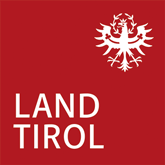 Abteilung Inklusion und Kinder- und JugendhilfeEduard-Wallnöfer-Platz 36020 InnsbruckE-Mail: behindertenhilfe@tirol.gv.at HINWEIS: Wir bitten Sie, den Antrag vollständig auszufüllen und alle erforderlichen Unterlagen beizulegen. Damit tragen Sie dazu bei, dass Ihr Ansuchen umgehend erledigt werden kann.	Neuantrag	Verlängerungsantrag	Änderungsantrag 	Bei Änderung: Bitte kreuzen Sie an, was sich geändert hat:	Assistenzstundenausmaß		Sonstiges	Anzahl der Kinder	Dem Antrag ist ein Konzept, ausgearbeitet vom Schulleiter pro Schule, beizulegen. Dieses Konzept hat jedenfalls folgende Informationen zu beinhalten:Name, Geburtsdatum und Hauptwohnsitz des Kindes, Nachweis der erhöhten Familienbeihilfe bzw. Nachweis über den Bezug eines Pflegegeldes jener Schüler, für welche Assistenz an Schulen benötigt wirdGesamtstundenausmaß der Assistenzstunden aufgegliedert pro Kind pro Woche Stellungnahme der zuständigen BildungsdirektionWerden Assistenzstunden für eine schulische Tagesbetreuung beantragt, sind dem Antrag auf Schulassistenz pro Schule folgende Unterlagen zusätzlich beizulegen:Bestätigung der Bildungsdirektion, dass die Schule als Ganztagesschule geführt wirdAngaben der Schulleitung zur Struktur der schulischen Tagesbetreuung (getrennte oder verschränkte Abfolge, Aufgliederung der Assistenzstunden auf Unterrichts- und Betreuungsteile)Anmeldenachweis aus welchem das Ausmaß des Besuches der schulischen Tagesbetreuung pro Kind pro Woche hervorgehtAngaben über sonstige Förderungen seitens des Bundes für die schulische TagesbetreuungBei Änderungsanträgen sind die für die Änderung jeweils wesentlichen Unterlagen vorzulegen.Endet eine Assistenzleistung an Schulen, ist dies umgehend zu melden.Es wird durch die Unterschrift bestätigt, dass die gemachten Angaben richtig und vollständig sind und der Wahrheit entsprechen.	Ort und Datum		Stempel und Unterschrift
 			des Schulerhalters bzw. DrittenStand: Jänner 2020ANTRAG
auf Zuschuss für Lohnkosten der Schulassistenz nach § 18 Tiroler Teilhabegesetz (TTHG)
für das Schuljahr 20  /20  Angaben zum Schulerhalter:Angaben zum Schulerhalter:Schulerhalter:Schulerhalter:Adresse: 	Straße:      	PLZ:      	Ort:      Adresse: 	Straße:      	PLZ:      	Ort:      E-Mail:      Telefon:      Bankverbindung:      IBAN:      				BIC:     Bankverbindung:      IBAN:      				BIC:     Angaben zur Abwicklung der Assistenz über Dritte:Angaben zur Abwicklung der Assistenz über Dritte:Dritter:Dritter:Adresse: 	Straße:      	PLZ:      	Ort:      Adresse: 	Straße:      	PLZ:      	Ort:      E-Mail:      Telefon:      Im Falle der Auszahlung des Zuschusses direkt an Dritte: Bankverbindung:      IBAN:     				BIC:      Im Falle der Auszahlung des Zuschusses direkt an Dritte: Bankverbindung:      IBAN:     				BIC:      Einbringung:Die Einbringung hat in elektronischer Form über das Online-Formular der Abteilung Inklusion und Kinder- und Jugendhilfe https://www.tirol.gv.at/gesellschaft-soziales/inklusion-und-kinder-und-jugendhilfe/behindertenhilfe/formulare/ (sichere Datenübertragung) oder in einer anderen geeigneten elektronischen Form oder per Post zu erfolgen. Weitere Informationen zum rechtswirksamen Einbringen und Datenschutz unter www.tirol.gv.at/information.Hinweise zum DatenschutzZur Bearbeitung Ihres Anliegens bzw. zur Durchführung des Verfahrens werden personenbezogene Daten verarbeitet. Informationen zur Datenverarbeitung und Ihren Rechten finden Sie unter: TISO - Tiroler Informationssystem Sozialverwaltung 